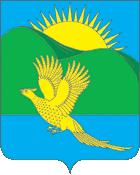 ДУМАПАРТИЗАНСКОГО МУНИЦИПАЛЬНОГО ОКРУГАПРИМОРСКОГО КРАЯРЕШЕНИЕсело Владимиро-Александровское01.12.2023		     	          	№ 105В соответствии с частью 4 статьи 9 Закона Приморского края от 24.12.2018 № 433-КЗ «Об обеспечении жилыми помещениями детей-сирот, детей, оставшихся без попечения родителей, лиц из числа детей-сирот и детей, оставшихся без попечения родителей, на территории Приморского края», руководствуясь статьей 82 Устава Партизанского муниципального округа Приморского края, Дума Партизанского муниципального округа Приморского краяРЕШИЛА:1. Принять муниципальный правовой акт «Об установлении средней рыночной стоимости одного квадратного метра общей площади жилого помещения, приобретаемого для включения в специализированный жилищный фонд Партизанского муниципального округа Приморского края в целях реализации Закона Приморского края от 24.12.2018 № 433-КЗ «Об обеспечении жилыми помещениями детей-сирот, детей, оставшихся без попечения родителей, лиц из числа детей-сирот и детей, оставшихся без попечения родителей, на территории Приморского края» на 2024 год» (прилагается).2. Направить муниципальный правовой акт главе Партизанского муниципального округа Приморского края для подписания и официального опубликования.3. Настоящее решение вступает в силу со дня его принятия.Председатель Думы Партизанского муниципального округа                                                                  А.В. АрсентьевМУНИЦИПАЛЬНЫЙ ПРАВОВОЙ АКТОб установлении средней рыночной стоимости одного квадратного метра общей площади жилого помещения, приобретаемого для включения в специализированный жилищный фонд Партизанского муниципального округа Приморского края в целях реализации Закона Приморского края от 24.12.2018 № 433-КЗ «Об обеспечении жилыми помещениями детей-сирот, детей, оставшихся без попечения родителей, лиц из числа детей-сирот и детей, оставшихся без попечения родителей, на территории Приморского края» на 2024 год Принят решением Думы Партизанскогомуниципального округа        Приморского краяот 01.12.2023 № 105В соответствии с ч. 4 ст. 9 Закона Приморского края от 24.12.2018 №433-КЗ «Об обеспечении жилыми помещениями детей-сирот, детей, оставшихся без попечения родителей, лиц из числа детей-сирот и детей, оставшихся без попечения родителей, на территории Приморского края»:1. Установить среднюю рыночную стоимость одного квадратного метра общей площади жилого помещения, приобретаемого для включения в специализированный жилищный фонда Партизанского муниципального округа Приморского края в целях реализации Закона Приморского края от 24.12.2018 № 433-КЗ «Об обеспечении жилыми помещениями детей-сирот, детей, оставшихся без попечения родителей, лиц из числа детей-сирот и детей, оставшихся без попечения родителей, на территории Приморского края» на 2024 год в отношении: 1.1. Жилых домов и квартир, за исключением квартир в многоквартирных домах, со дня выдачи разрешения на ввод в эксплуатацию которых и до размещения извещения о проведении закупок прошло не более пяти лет:- в размере 133 400 рублей - в селе Владимиро-Александровское (в административном центре Партизанского муниципального округа Приморского края);- в размере 96 000 рублей - на территории Партизанского муниципального округа Приморского края, за исключением административного центра Партизанского муниципального округа Приморского края.1.2. Квартир в многоквартирных домах, со дня выдачи разрешения на ввод в эксплуатацию которых и до размещения извещения о проведении закупок прошло не более пяти лет:- в размере 146 740 рублей - в селе Владимиро-Александровское (в административном центре Партизанского муниципального округа Приморского края);- в размере 111 360 рублей - на территории Партизанского муниципального округа Приморского края, за исключением  административного центра Партизанского муниципального округа Приморского края.2. Настоящий муниципальный правовой акт вступает в силу со дня его официального опубликования.Глава Партизанского муниципального округа                                                                   А.А. Степанов01 декабря 2023 года№ 105-МПАОб установлении средней рыночной стоимости одного квадратного метра общей площади жилого помещения, приобретаемого для включения в  специализированный жилищный фонд Партизанского муниципального округа Приморского края в целях реализации Закона Приморского края от 24.12.2018 № 433-КЗ «Об обеспечении жилыми помещениями детей-сирот, детей, оставшихся без попечения родителей, лиц из числа детей-сирот и детей, оставшихся без попечения родителей, на территории Приморского края» на 2024 год